Demande de permis 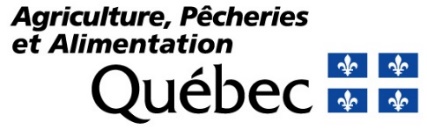 Règlement sur l’insémination artificielle des bovinsLoi sur la protection sanitaire des animaux (P-42)* Réponse obligatoire Renseignements sur l’exploitantRenseignement sur l’installation visée par le permisNature du permis demandéDéclaration*RETOURNER LE FORMULAIRE AVEC VOTRE PAIEMENT FAIT À L’ORDRE DU MINISTRE DES FINANCES À L’ADRESSE SUIVANTE :Ministère de l’Agriculture, des Pêcheries et de l’AlimentationÉQUIPE DE GESTION DE LA CLIENTÈLE ET DES DEMANDES D'INFORMATION200, chemin Sainte-Foy, 11e étageQuébec (Québec) G1R 4X6Téléphones : 1 800 463-6210 ou 418 380-2130                             Télécopieur : 418 380-2169Nom de l’exploitant*Adresse de correspondance*Code postal*Téléphone*TélécopieurCourriel*Adresse du lieu d’exploitation (si différente de la section 1) *Adresse du lieu d’exploitation (si différente de la section 1) *Code postalEntité juridique*Cochez l’énoncé qui correspond à votre situation et fournissez le renseignement demandé : Si vous demandez un permis en tant que personne physique qui exploite une entreprise, inscrivez votre nom : ______________________________________________________ Si vous demandez un permis en tant que personne morale (une société, une coopérative ou une entreprise      individuelle) qui exploite une entreprise, inscrivez le nom de votre compagnie : _______________________________________________________Numéro d’entreprise du Québec (NEQ)*Type de permisCoûts1- Permis de prélèvement de sperme4184,00$